ПРАВИТЕЛЬСТВО РОССИЙСКОЙ ФЕДЕРАЦИИПОСТАНОВЛЕНИЕот 24 июня 2017 г. N 742ОБ УТВЕРЖДЕНИИ ПЕРЕЧНЯЗАБОЛЕВАНИЙ, ПРЕПЯТСТВУЮЩИХ РАБОТЕ НА МОРСКИХ СУДАХ, СУДАХВНУТРЕННЕГО ПЛАВАНИЯ, А ТАКЖЕ НА СУДАХ СМЕШАННОГО(РЕКА - МОРЕ) ПЛАВАНИЯВ соответствии с пунктом 2 статьи 55 Кодекса торгового мореплавания Российской Федерации Правительство Российской Федерации постановляет:1. Утвердить прилагаемый перечень заболеваний, препятствующих работе на морских судах, судах внутреннего плавания, а также на судах смешанного (река - море) плавания.2. Настоящее постановление вступает в силу со дня его официального опубликования.Председатель ПравительстваРоссийской ФедерацииД.МЕДВЕДЕВУтвержденпостановлением ПравительстваРоссийской Федерацииот 24 июня 2017 г. N 742ПЕРЕЧЕНЬЗАБОЛЕВАНИЙ, ПРЕПЯТСТВУЮЩИХ РАБОТЕ НА МОРСКИХ СУДАХ, СУДАХВНУТРЕННЕГО ПЛАВАНИЯ, А ТАКЖЕ НА СУДАХ СМЕШАННОГО(РЕКА - МОРЕ) ПЛАВАНИЯУсловные обозначения:"+" - заболевание препятствует работе на судне для данной категории специалистов."-" - заболевание не препятствует работе на судне для данной категории специалистов."Т" - заболевание препятствует работе на судне при плавании судна в районах с жарким тропическим климатом."А" - заболевание препятствует работе на судне при плавании судна в морях Арктики и Антарктики.--------------------------------<1> После проведенного лечения при отсутствии осложнений и рецидивов состояние здоровья не препятствует работе.<2> По истечении 6 месяцев после перенесенных вирусного гепатита (код B15 - B17 МКБ-10), брюшного тифа и паратифа (код A01 МКБ-10), в тяжелой форме пригодность к работе устанавливается по результатам медицинского осмотра.До истечения 12 месяцев после перенесенного вирусного гепатита, брюшного тифа, паратифа в тяжелой форме состояние здоровья препятствует работе на судне при плавании в районах с жарким тропическим климатом.По истечении 12 месяцев после перенесенных вирусного гепатита, брюшного тифа и паратифа в тяжелой форме пригодность к работе при плавании судна в районах с жарким тропическим климатом устанавливается по результатам медицинского осмотра.<3> Через 5 лет после завершения проведенного лечения при отсутствии утраты органа или утраты органом его функции пригодность к работе устанавливается по результатам медицинского осмотра, за исключением лиц, работающих на судах смешанного (река - море) плавания и судах внутреннего плавания. Лица, работающие на судах смешанного (река - море) плавания и судах внутреннего плавания, после радикального лечения по поводу базальноклеточного рака кожи (код C44 МКБ-10) при отсутствии признаков метастазирования и прогрессирования могут быть признаны по результатам медицинского осмотра пригодными для работы на таких судах ранее указанного срока, но не ранее чем через 12 месяцев. При плавании судна в районах с жарким тропическим климатом злокачественные новообразования, в том числе после проведенного радикального лечения, при отсутствии признаков метастазирования и прогрессирования независимо от срока давности препятствуют работе.<4> После оперативного лечения пригодность к работе по всем специальностям устанавливается по результатам медицинского осмотра.<5> Пригодность к работе устанавливается по результатам медицинского осмотра.<6> Препятствует работе на судах с ядерными энергетическими установками и других судах, выполняющих рейсы с длительньми промежутками времени (более 3 месяцев) между заходами в порты. Для других судов пригодность устанавливается по результатам медицинского осмотра.<7> В отношении работников, перенесших операцию на глазном яблоке в связи с заболеванием или травмой и имеющих стаж работы на судах, пригодность к работе определяется по результатам медицинского осмотра. Лица с успешно оперированной плоской периферической отслойкой сетчатки при полной сохранности зрительных функций признаются пригодными к работе через 12 месяцев после операции.<8> После консервативного или оперативного лечения при отсутствии рецидивов в течение 12 месяцев заболевание не препятствует работе на судне.<9> Пригодность к работе определяется по результатам медицинского осмотра. Заболевание не препятствует работе при отсутствии нарушений ритма с приступами стенокардии I функционального класса без выраженных гемодинамических нарушений и изменений на ЭКГ.После перенесенного острого инфаркта миокарда пригодность к работе на судах определяется по результатам медицинского осмотра.Заболевание не препятствует работе в следующих случаях:отсутствие ишемической реакции и нарушений ритма при нагрузочных пробах;отсутствие зон гипокинезии при эхокардиографии.Лица командного состава признаются пригодными к работе при клинической компенсации, отсутствии нарушения ритма и признаков хронической коронарной недостаточности на ЭКГ в покое.<10> При полной блокаде правой ножки пучка Гиса заболевание не препятствует работе в следующих случаях:отсутствие ишемической реакции и нарушения ритма при нагрузочных пробах;отсутствие зон гипокинезии при эхокардиографии.<11> При наличии грыж пищеводного отверстия диафрагмы пригодность к работе устанавливается по результатам медицинского осмотра.<12> При желчнокаменной болезни пригодность к работе устанавливается по результатам медицинского осмотра.<13> В стадии устойчивой ремиссии эти заболевания не препятствуют работе на судах смешанного (река - море) плавания и судах внутреннего плавания.<14> После лечения, в том числе после эндопротезирования суставов, пригодность к работе устанавливается по результатам медицинского осмотра.<15> При частоте обострений 2 и менее раз в год работник может быть признан пригодным по результатам медицинского осмотра к работе на судах смешанного (река - море) плавания и судах внутреннего плавания.<16> Не препятствует работе при условии, что оставшаяся почка полностью функциональна, нет прогрессирования, что должно быть подтверждено результатами медицинского осмотра.<17> Для лиц, работающих на судах внутреннего плавания, а также на морских судах и судах смешанного (река - море) плавания, осуществляющих плавание в акватории морского порта и на подходах к нему, пригодность к работе устанавливается по результатам медицинского осмотра.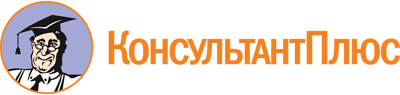 Постановление Правительства РФ от 24.06.2017 N 742
"Об утверждении перечня заболеваний, препятствующих работе на морских судах, судах внутреннего плавания, а также на судах смешанного (река - море) плавания"Документ предоставлен КонсультантПлюс

www.consultant.ru

Дата сохранения: 21.04.2023
 Наименование заболеванийНаименование заболеванийКод заболевания по Международной статистической классификации болезней и проблем, связанных со здоровьем (МКБ-10)Члены экипажей, работающие в должностях судоводителей без совмещения профессий, специалистов по радионавигационному оборудованию и специалистов палубной командыЧлены экипажей, работающие в должностях специалистов машинной командыЧлены экипажей, не входящие в состав палубной и машинной команды, в том числе судовые повараI. Некоторые инфекционные и паразитарные болезниI. Некоторые инфекционные и паразитарные болезниI. Некоторые инфекционные и паразитарные болезниI. Некоторые инфекционные и паразитарные болезниI. Некоторые инфекционные и паразитарные болезниI. Некоторые инфекционные и паразитарные болезни1.Активный туберкулез любой локализации. Последствия туберкулеза (в течение первых 2 лет с момента окончания основного курса лечения по поводу активного туберкулеза)A15 - A19+++1.Активный туберкулез любой локализации. Последствия туберкулеза (в течение первых 2 лет с момента окончания основного курса лечения по поводу активного туберкулеза)B902.Кишечные инфекции <1>, <2>A00 - A09+++3.Некоторые бактериальные зоонозы и другие бактериальные болезни <1>A20 - A32A34 - A49+++4.Другие болезни, вызванные спирохетами, другие болезни, вызванные хламидиями, риккетсиозы, вирусные инфекции центральной нервной системы, вирусные лихорадки, передаваемыми членистоногими, вирусные геморрагические лихорадки, вирусные инфекции, характеризующиеся поражением кожи и слизистых оболочек <1>A65 - B09+++5.Острые вирусные гепатиты <1>, <2>B15 - B17+++6.Другие вирусные болезни, микозы, протозойные болезни, гельминтозы, педикулез, акариаз и другие инфестации <1>B25 - B89+++7.Последствия других и неуточненных инфекционных и паразитарных болезней <1>B91 - B94+++8.Инфекции, передающиеся преимущественно половым путем (до снятия с учета в специализированной медицинской организации дерматовенерологического профиля, до регресса клинических симптомов и окончания курса лечения у врача-дерматовенеролога)A50 - A64+++9.Хронические и неуточненные вирусные гепатитыB18 - B19+++10.Болезнь, вызванная вирусом иммунодефицита человека (ВИЧ)B20 - B24+++11.Инфекции, характеризующиеся поражением кожи и слизистых оболочек до регресса клинических симптомов и окончания курса леченияB00 - B02, B07 - B09, B85, B86--+для работников, работа которых связана с возможностью распространения инфекционных и паразитарных заболеваний среди лиц, находящихся на борту судна12.Миаз (до полной элиминации возбудителя)B87+++II. НовообразованияII. НовообразованияII. НовообразованияII. НовообразованияII. НовообразованияII. Новообразования13.Злокачественные новообразования любой локализации <3>C00 - C80, C97+++14.Злокачественные новообразования лимфоидной, кроветворной и родственных им тканейC81 - C85, C88, C90 - C96+++15.Новообразования in situ до оперативного лечения <4>D00 - D09+++16.Доброкачественные новообразования до оперативного лечения <4>D10 - D11, D14 - D24, D26 - D36+++17.Доброкачественное новообразование ободочной кишки, прямой кишки, заднего прохода [ануса] и анального канала, доброкачественное новообразование других и неточно обозначенных органов пищеварения (множественные полипы желудка и кишечника) до оперативного леченияD12, D13ТТТ18.Меланоформный невусD22ТТТ19.Лейомиома матки, доброкачественное новообразование яичника <5>D25, D27+++20.Доброкачественные новообразования вульвы и влагалища <5>D28.0, D28.1+++21.Новообразования неопределенного или неизвестного характера, склонные к росту, вызывающие расстройство функции органов и препятствующие движению, ношению обуви, одежды до оперативного лечения <4>D37 - D48+++III. Болезни крови, кроветворных органов и отдельные нарушения, вовлекающие иммунный механизмIII. Болезни крови, кроветворных органов и отдельные нарушения, вовлекающие иммунный механизмIII. Болезни крови, кроветворных органов и отдельные нарушения, вовлекающие иммунный механизмIII. Болезни крови, кроветворных органов и отдельные нарушения, вовлекающие иммунный механизмIII. Болезни крови, кроветворных органов и отдельные нарушения, вовлекающие иммунный механизмIII. Болезни крови, кроветворных органов и отдельные нарушения, вовлекающие иммунный механизм22.Заболевания крови и кроветворных органов с прогрессирующим и рецидивирующим течением (выраженные формы гемолитических и апластических анемий, пурпура и другие геморрагические состояния)D58, D59, D61, D69+++23.Саркоидоз легких и лимфатических узловD86.2+++IV. Болезни эндокринной системы, расстройства питания и нарушения обмена веществIV. Болезни эндокринной системы, расстройства питания и нарушения обмена веществIV. Болезни эндокринной системы, расстройства питания и нарушения обмена веществIV. Болезни эндокринной системы, расстройства питания и нарушения обмена веществIV. Болезни эндокринной системы, расстройства питания и нарушения обмена веществIV. Болезни эндокринной системы, расстройства питания и нарушения обмена веществ24.Болезни щитовидной железы (нетоксический зоб с синдромом компрессии, одноузловой и многоузловой зоб с синдромом компрессии)E04+++25.Болезни эндокринной системы в стадии обострения. Болезнь АддисонаE05, E06, E10 - E14, E23.2, E27, E31+++V. Психические расстройства и расстройства поведенияV. Психические расстройства и расстройства поведенияV. Психические расстройства и расстройства поведенияV. Психические расстройства и расстройства поведенияV. Психические расстройства и расстройства поведенияV. Психические расстройства и расстройства поведения26.Психические расстройства и расстройства поведения (при наличии хронических и затяжных психических расстройств с тяжелыми стойкими или часто обостряющимися болезненными проявлениями):органические, включая симптоматические, психические расстройстваF00 - F09+++шизофрения, шизотипические и бредовые расстройстваF20 - F29+++расстройства настроения [аффективные расстройства]F30 - F39+++умственная отсталостьF70 - F79+++27.Психические расстройства и расстройства поведения, связанные с употреблением психоактивных веществ, кроме никотина (до прекращения диспансерного наблюдения в связи со стойкой ремиссией (выздоровлением)F10 - F16, F18, F19+++28.Невротические, связанные со стрессом и соматоформные расстройства; поведенческие синдромы, связанные с физиологическими нарушениями и физическими факторами; расстройства личности и поведения в зрелом возрасте <6>F40 - F48, F50 - F59, F60 - F69см. примечаниесм. примечаниесм. примечание29.Заикание (затрудняющее общение)F98.5+++VI. Болезни нервной системыVI. Болезни нервной системыVI. Болезни нервной системыVI. Болезни нервной системыVI. Болезни нервной системыVI. Болезни нервной системы30.Воспалительные болезни центральной нервной системыG00 - G09+++31.Системные атрофии, поражающие преимущественно центральную нервную системуG10 - G13+++32.Экстрапирамидные и другие двигательные нарушенияG20 - G26+++33.Другие дегенеративные болезни нервной системыG30 - G32+++34.Демиелинизирующие болезни центральной нервной системыG35 - G37+++35.Эпилепсия, эпилептический статусG40, G41+++36.Мигрень, приходящие транзиторные церебральные ишемические приступы, нарколепсия, катаплексияG43, G45, G47.4+++37.Идиопатическая периферическая вегетативная невропатияG90.0+++38.Поражения отдельных нервов, нервных корешков и сплетенийG50 - G52, G54, G56 - G58+++39.Полиневропатии и другие поражения периферической нервной системы (с частотой обострения 3 раза и более за календарный год), выраженные расстройства вегетативной (автономной) нервной системыG60 - G64, G90ААА40.Энцефалопатия любого генеза III стадииG31.2, G92, G93.4+++VII. Болезни глаза и его придаточного аппаратаVII. Болезни глаза и его придаточного аппаратаVII. Болезни глаза и его придаточного аппаратаVII. Болезни глаза и его придаточного аппаратаVII. Болезни глаза и его придаточного аппаратаVII. Болезни глаза и его придаточного аппарата41.Глаукома любой формы, развитой, далекозашедшей и терминальной стадииH40 - H42+++42.Глаукома любой формы и в любой стадииH40 - H42ТТТ43.Паралитическое косоглазие при наличии диплопииH49++-44.Пониженное зрение обоих глазH54.2+++при остроте зрения на один глаз ниже 0,1 при зрении другого глаза ниже 0,4H54.2+++острота зрения ниже 0,5 на каждом глазуH54.2+--45.Выраженные анатомические изменения или недостатки положения век, глазницы или конъюнктивы, не поддающиеся лечению, с нарушением функции зрения при остроте зрения на один глаз ниже 0,4 при зрении другого глаза ниже 0,8H02, H05, H10+++46.Прогрессирующие или рецидивирующие кератиты, увеиты, отслойки и разрывы сетчатки и болезни зрительного нерва и зрительных путей, нарушающие функцию зрения <7>H16, H20, H33, H47+++47.Выраженные, не поддающиеся лечению рубцы, помутнения роговицы, дегенеративно-дистрофические изменения сетчатки с нарушением функции зрения при остроте зрения на один глаз ниже 0,4 при зрении другого глаза ниже 0,8H17, H35+++48.Аномалии цветового зренияH53.5++ТVIII. Болезни уха и сосцевидного отросткаVIII. Болезни уха и сосцевидного отросткаVIII. Болезни уха и сосцевидного отросткаVIII. Болезни уха и сосцевидного отросткаVIII. Болезни уха и сосцевидного отросткаVIII. Болезни уха и сосцевидного отростка49.Нарушения вестибулярной функцииH81+++50.Кондуктивная, нейросенсорная или другая потеря слуха на одно или оба уха (независимо от этиологии заболевания), степень 2 и болееH90, H91++-51.Гнойный и неуточненный средний отит (эпитимпанит и мезотимпанит) <8>H66+++IX. Болезни системы кровообращенияIX. Болезни системы кровообращенияIX. Болезни системы кровообращенияIX. Болезни системы кровообращенияIX. Болезни системы кровообращенияIX. Болезни системы кровообращения52.Хронические ревматические болезни сердца (с недостаточностью кровообращения функциональный класс II и выше)I05 - I09+++53.Гипертоническая болезнь (III стадия)I10 - I13++Т54.Гипертоническая болезнь (II стадия)I10 - I13+только для членов экипажей скоростных судов+только для членов экипажей скоростных судов-55.Ишемическая болезнь сердца (стенокардия, в том числе вазоспастическая, постинфарктный кардиосклероз) функциональный класс II и выше <9>I20см. примечаниесм. примечаниесм. примечание56.Идиопатическая легочная гипертензияI27.0+++57.Нарушения проводимости (блокады сердца):предсердно-желудочковая блокада второй степени и третьей степени (полная)I44.1, I44.2+++полная блокада одной из ножек пучка Гиса <10>I44.4, I44.5+++58.Другие нарушения проводимостиI45+++59.Синдром преждевременного возбуждения (синдром WPW)I45.6ТТТ60.Пароксизмальная тахикардияI47++Т61.Цереброваскулярные болезниI60 - I69+++62.Облитерирующие заболевания сосудов нижних конечностей (атеросклероз, облитерирующий тромбоангиит [болезнь Бергера], болезнь периферических сосудов неуточненная) III стадииI70, I73.1, I73.9+++63.Синдром РейноI73.0ААА64.Болезни вен, лимфатических сосудов и лимфатических узлов, не классифицированные в других рубриках (тромбофлебиты, варикозное расширение вен нижних конечностей, геморрой) до консервативного или оперативного леченияI80 - I89+++65.Ортостатическая гипотензияI95.1+++X. Болезни органов дыханияX. Болезни органов дыханияX. Болезни органов дыханияX. Болезни органов дыханияX. Болезни органов дыханияX. Болезни органов дыхания66.Острые респираторные инфекции верхних дыхательных путей, грипп, пневмония, другие острые респираторные инфекции нижних дыхательных путей (до выздоровления)J00 - J06, J09 - J18, J20 - J22+++67.Болезни бронхолегочной системы с явлениями дыхательной и (или) сердечной недостаточности:буллезная эмфизема легкихJ43.9+++хроническая обструктивная болезнь легких тяжелого и крайне тяжелого теченияJ44+++бронхиальная астма неконтролируемого теченияJ45+++бронхоэктатическая болезньJ47+++гиперсенситивный пневмонит, вызванный органической пыльюJ67+++другие интерстициальные легочные болезниJ84+++68.Болезни органов дыхания при наличии более 2 раз в течение года инфекционных обострений:простой и слизисто-гнойный хронический бронхитJ41АААэмфизема легкихJ43АААхроническая обструктивная болезнь легких среднетяжелого теченияJ44АААбронхиальная астмаJ45АААбронхоэктатическая болезньJ47ААА69.Хронические заболевания и анатомические дефекты верхних дыхательных путей, сопровождающиеся частыми обострениями (более 3 раз в год) или нарушениями дыхательных функций, обоняния и речиJ31 - J33, J37, J38+++70.Хронический тонзиллит декомпенсированныйJ35.0+++XI. Болезни органов пищеваренияXI. Болезни органов пищеваренияXI. Болезни органов пищеваренияXI. Болезни органов пищеваренияXI. Болезни органов пищеваренияXI. Болезни органов пищеварения71.Кариес зубов, болезни пульпы и периапикальных тканей до санации полости ртаK02, K04+++72.Гингивит и болезни пародонта, стоматит и родственные поражения, другие болезни губ и слизистой оболочки полости рта до санации полости ртаK05, K12, K13+++73.Язва желудка и двенадцатиперстной кишки с хроническим рецидивирующим течением (обострение более 3 раз в год) и наклонностью к кровотечениямK25, K26+++74.Грыжи любой локализации до оперативного лечения (за исключением грыж пищеводного отверстия) <11>K40 - K46+++75.Болезнь Крона [регионарный энтерит] и язвенный колит тяжелого теченияK50, K51+++76.Трещина и свищ заднего прохода, абсцесс области заднего прохода и прямой кишки, выпадение заднего прохода и прямой кишки II стадии до оперативного лечения и излеченияK60, K61, K62.2, K62.3+++77.Алкогольная болезнь печени, токсическое поражение печени, циррозы печени и активные хронические гепатиты средней и выше степени активности невирусной этиологии, жировая дегенерация печени (при длительности ремиссии менее 6 месяцев)K70, K71, K73, K74, K76.0+++78.Желчнокаменная болезнь <12>K80+++XII. Болезни кожи и подкожной клетчаткиXII. Болезни кожи и подкожной клетчаткиXII. Болезни кожи и подкожной клетчаткиXII. Болезни кожи и подкожной клетчаткиXII. Болезни кожи и подкожной клетчаткиXII. Болезни кожи и подкожной клетчатки79.Хронические кожные заболевания, трудно поддающиеся лечению (дерматит неуточненный (распространенная экзема) <13>L30+++80.Псориаз артропатическийL40.5+++81.Хронические рецидивирующие заболевания кожи с частотой обострения 4 раза и более за год при наличии явных клинических проявленийL50ААА82.Изменения кожи, вызванные хроническим воздействием неионизирующего излучения (включая хронический фотодерматит (кожа моряка)L57ТТТXIII. Болезни костно-мышечной системыXIII. Болезни костно-мышечной системыXIII. Болезни костно-мышечной системыXIII. Болезни костно-мышечной системыXIII. Болезни костно-мышечной системыXIII. Болезни костно-мышечной системы83.Хронические заболевания мышц, костей, хрящей, суставов, позвоночника с нарушением двигательной функции <14>M00 - M99+++84.Болезни нервной, костно-мышечной систем и опорно-двигательного аппарата со стойкими нарушениями функций, мешающие выполнению обязанностей по профессии со степенью нарушения функции функциональный класс II и выше:ревматоидный артритM05 - M06+++артрозы со степенью нарушения функции функциональный класс II и выше, в том числе с развитием анкилоза одного крупного сустава (тазобедренного, коленного, плечевого)M15 - M19+++анкилозирующий спондилит и другие воспалительные спондилопатииM45 - M46+++другие спондилезы с радикулопатиейM47.2+++поражения межпозвоночных дисков с радикуло- и миелопатиейM50 - M51+++радикулопатияM54.1+++85.Остеомиелит с частыми обострениями <15>M86+++86.Системные поражения соединительной ткани с умеренной и высокой степенью активностиM30 - M35+++XIV. Болезни мочеполовой системыXIV. Болезни мочеполовой системыXIV. Болезни мочеполовой системыXIV. Болезни мочеполовой системыXIV. Болезни мочеполовой системыXIV. Болезни мочеполовой системы87.Гломерулярные болезни:+++хронический тубулоинтерстициальный нефритN11+++почечная недостаточностьN17 - N19+++88.Мочекаменная болезнь, цистит, уретрит и уретральный синдром при обострении 2 и более раз в годN20 - N23, N30, N34+++89.Гиперплазия предстательной железы II и III стадииN40ТТТ90.Болезни мужских половых органов до консервативного или оперативного леченияN40 - N51+++91.Воспалительные болезни женских тазовых органов с частыми обострениями более 2 раз в годN70 - N77+++92.Выпадение женских половых органов II - III степени и с нарушением функции соседних органовN81+++93.Другие уточненные формы нерегулярных менструаций, сопровождающиеся дисфункциональным маточным кровотечениемN92.5+++94.Гиперпластические процессы эндометрия:полип шейки маткиN84.1+++железистая гиперплазия эндометрияN85.0+++аденоматозная гиперплазия эндометрияN85.1+++95.Заболевания шейки матки:эрозия и эктропион шейки маткиN86+++дисплазия шейки маткиN87+++96.Заболевания вульвы, влагалища:лейкоплакия вульвыN90.4+++97.Доброкачественная дисплазия молочной железы <5>N60+++XV. Беременность и послеродовой периодXV. Беременность и послеродовой периодXV. Беременность и послеродовой периодXV. Беременность и послеродовой периодXV. Беременность и послеродовой периодXV. Беременность и послеродовой период98.Беременность, болезни матери, связанные с беременностью, осложнения, связанные с послеродовым периодом и другие акушерские состоянияO00 - O29, O85 - O99+++XVI. Врожденные аномалии [пороки развития], деформации и хромосомные нарушенияXVI. Врожденные аномалии [пороки развития], деформации и хромосомные нарушенияXVI. Врожденные аномалии [пороки развития], деформации и хромосомные нарушенияXVI. Врожденные аномалии [пороки развития], деформации и хромосомные нарушенияXVI. Врожденные аномалии [пороки развития], деформации и хромосомные нарушенияXVI. Врожденные аномалии [пороки развития], деформации и хромосомные нарушения99.Врожденные пороки развития, деформации, хромосомные аномалии со стойкими значительными нарушениями функции органов и систем, в том числе препятствующих передвижениюQ00 - Q99+++100.Врожденный ихтиозQ80ААА101.Врожденный неопухолевый невусQ82.5ТТТXVII. Травмы и другие последствия внешних причинXVII. Травмы и другие последствия внешних причинXVII. Травмы и другие последствия внешних причинXVII. Травмы и другие последствия внешних причинXVII. Травмы и другие последствия внешних причинXVII. Травмы и другие последствия внешних причин102.Лучевая болезньT66+++103.Последствия травм, отравлений и других воздействий внешних причин со стойким нарушением функций одной или всех систем организмаT90 - T98+++XVIII. Факторы, влияющие на состояние здоровьяXVIII. Факторы, влияющие на состояние здоровьяXVIII. Факторы, влияющие на состояние здоровьяXVIII. Факторы, влияющие на состояние здоровьяXVIII. Факторы, влияющие на состояние здоровьяXVIII. Факторы, влияющие на состояние здоровья104.Потенциальная опасность для здоровья, связанная с инфекционными болезнямиZ20 - Z29+++105.Приобретенное отсутствие конечности, значительно затрудняющее и ограничивающее движенияZ89+++106.Приобретенное отсутствие органа, приведшее к стойкому нарушению функции одной или всех систем организмаZ90+++107.Приобретенное отсутствие почки <16>Z90.5см. примечаниесм. примечаниесм. примечание108.Наличие сердечных и сосудистых имплантатов и трансплантатов <17>Z95+++